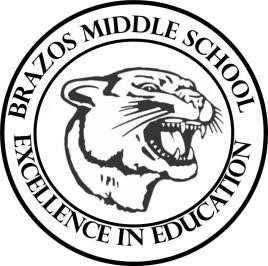 Teacher_Chris Stanley 6th grade Social Studies 2023 Week 13 – 3RD 6 Weeks November 6th – November 10thMonday 	 Thursday 	  TEKS: 3a, 3b, 3c, 4d, 4e, 5a, 5b, 5c, 6a, 6b, 21b, 21c, 22dTLW: The student will gain an understanding of the Physical Geography of Pacific South AmericaStudent Work: Pacific South America Sec. 1TEKS:TLW: The students will begin a review alongside their classmates as well as teacher in order to prepare for the chapter test.Tuesday 	 Friday 	 TEKS: 1a, 1b, 2a, 2b, 3a, 3b, 3c, 3d, 4b, 4c, 15b, 15d, 18b, 21b, 22d TLW: The student will begin to further understand the Geographic make-up of Pacific South America, particularly the History and Culture of the regions.Student Work: Pacific South America Sec. 2TEKS:TLW:Student Work: Chapter 12 Test Wednesday 	 TEKS: 1a, 1b, 2a, 2b, 3a, 3b, 3c, 3d, 4b, 4c, 4f, 15b, 18b, 21b, 21c, 22dTLW: The student will learn how the region’s climate, weather and location affect the population and how it’s history holds relevance in modern timesStudent Work: Pacific South America Sec. 3 